„W was jest nadzieja, ponieważ wy należycie do przyszłości, a zarazem przyszłość do was należy”Dzisiaj witam Was cytatem.  Są to słowa właśnie do Was, chociaż wypowiedziane w ubiegłym stuleciu. Są nadal aktualne i dotyczą Was, każdego młodego człowieka.Czy chcecie czy nie to właśnie od WAS zależy jak będzie wyglądał świat nasza ojczyzna, to właśnie Wy będziecie tworzyć  i już tworzycie swoje jutro, swoją rzeczywistość, w której przyjdzie wam żyć. Pokolenie moje i Waszych rodziców po woli ustępuje Wam miejsca i jacy Wy będziecie, jak będziecie wykształcone i jakimi będziecie się kierować zasadami właśnie  taki będzie świat, w którym będziecie żyć.Wiecie może kto tak mówił do  młodzieży? Sam po mimo tego, że miał ponad 60 lat, gdy wypowiadał te słowa, to czuł się zawsze młodym i umiał z młodzieżą rozmawiać, a młodzież uwielbiała jego towarzystwo.  Dziś miałby 100 lat. Dziś cały świat o nim pamięta, mówi, cytuje, podziwia. Chyba już wiecie -  jest to Jan Paweł II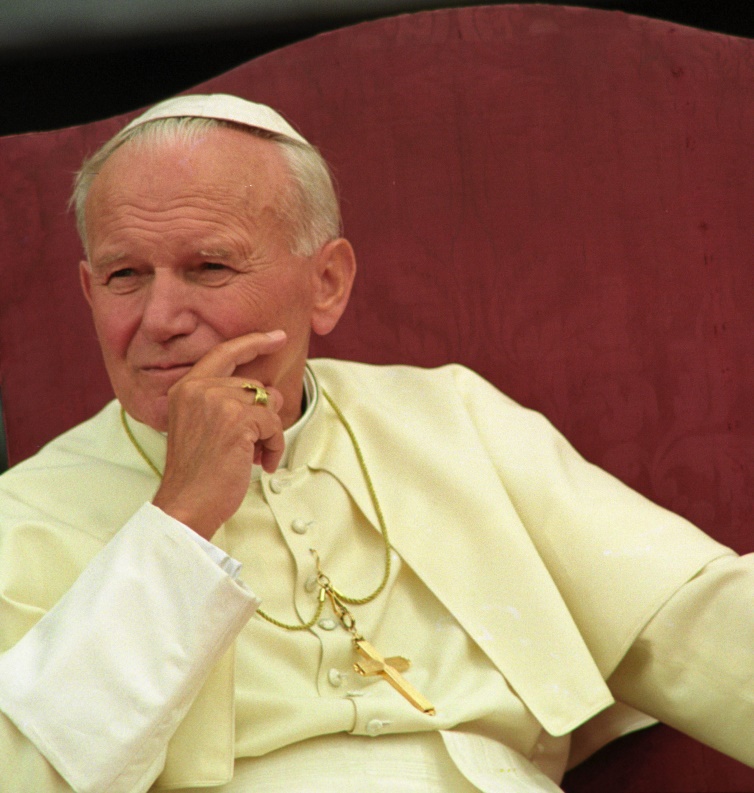 Pokładam w was tą nadzieję,  to wy musicie być budowniczymi . to wy jesteście ludźmi  jutra. Przyszłość jest w waszych sercach i rękach.  Bóg powierza wam to zadanie,  trudne i wzniosłe zarazem, budowania wraz z Nim cywilizacji miłości.Był bardzo pogodny lubił żartować i śmiać się, miał duże  poczucie  humoru potrafił swoimi słowami lub gestami rozśmieszyć i rozbawić setki tysięcy ludzi. Jeśli chcecie sobie poczytać jego żartobliwe teksty, to zapraszam do obejrzenia linku:Anegdoty Jana Pawła II https://youtu.be/yQjJfLqwsxc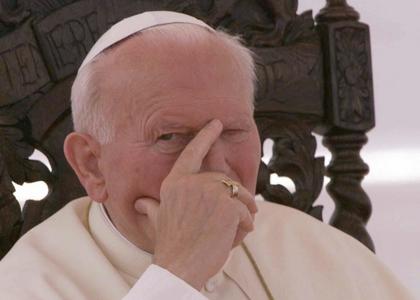 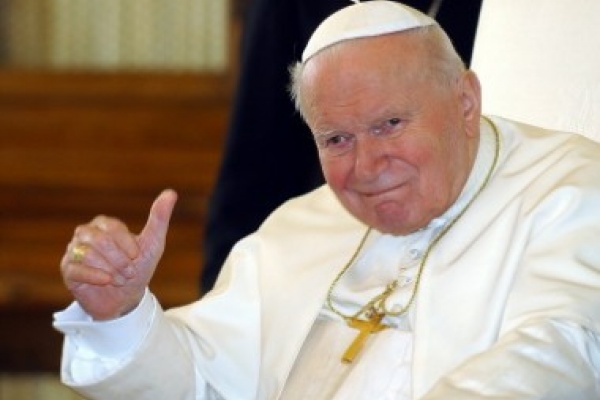 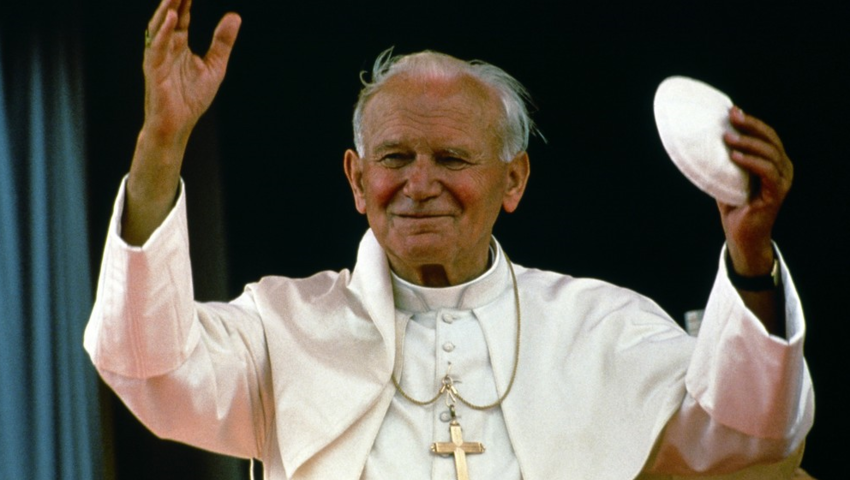 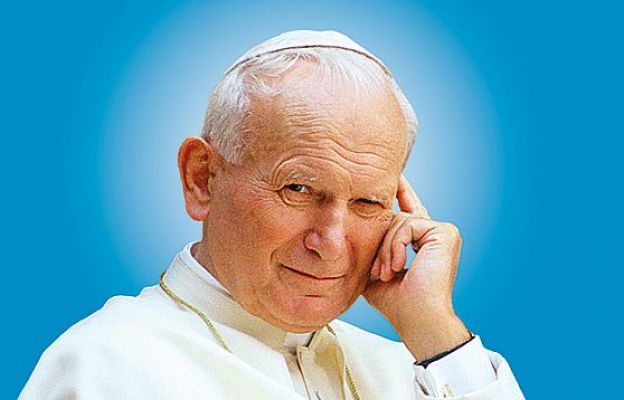 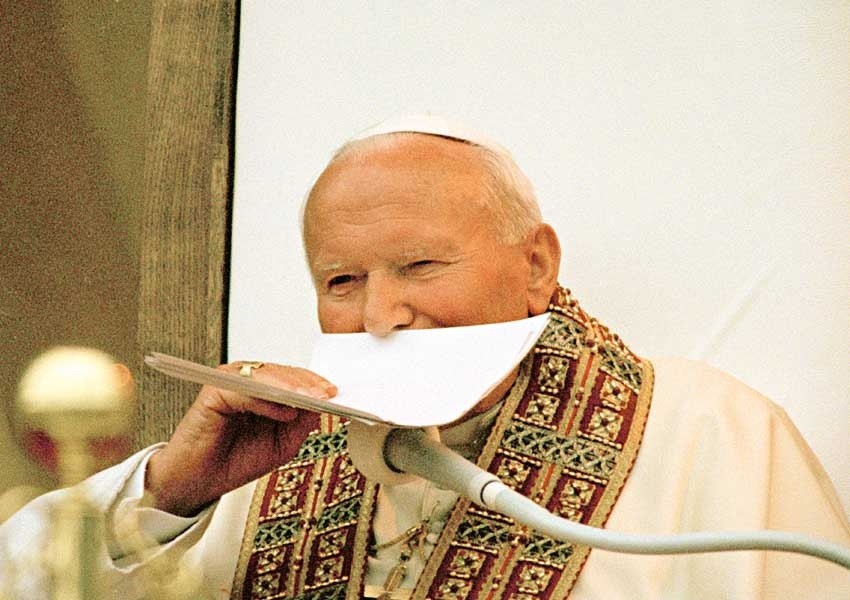 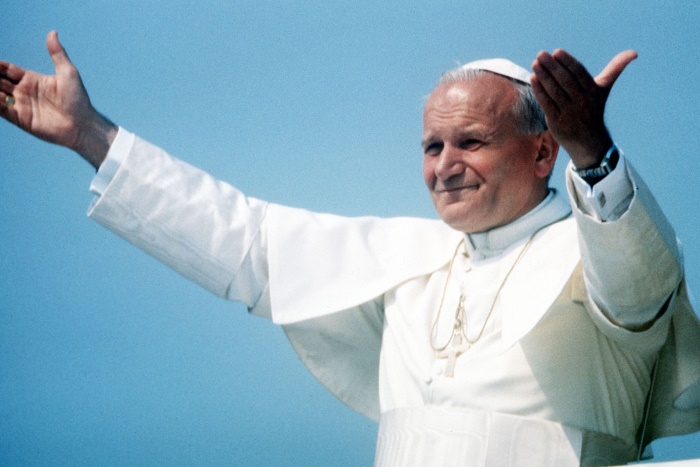 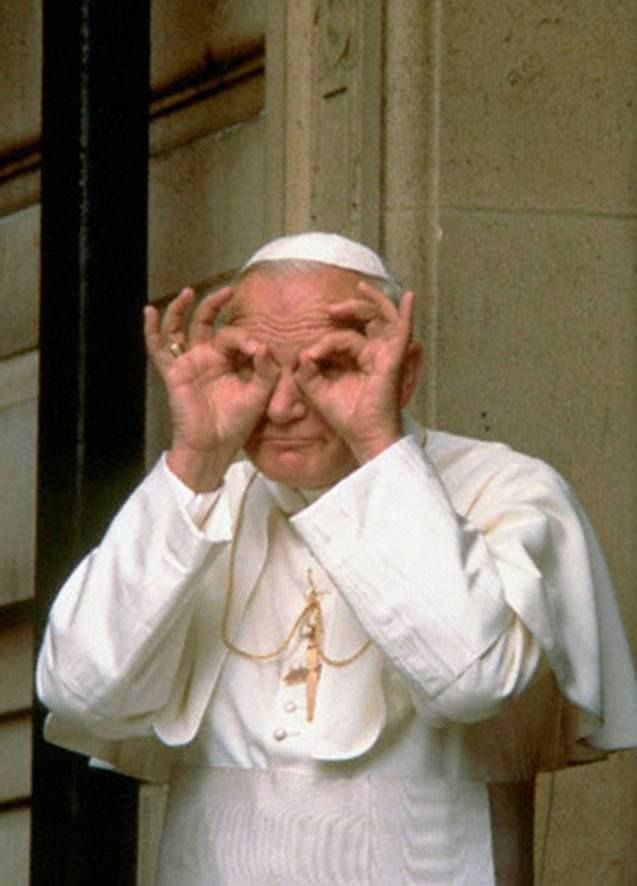 Jan Paweł II kochał dzieci i młodzież.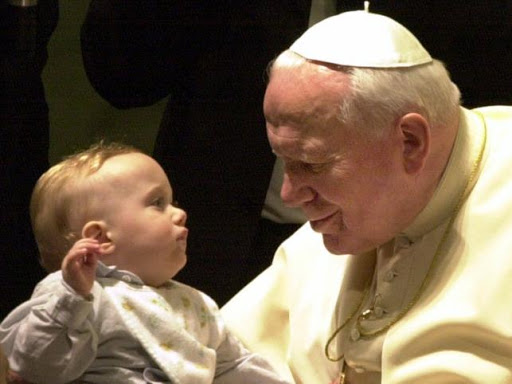 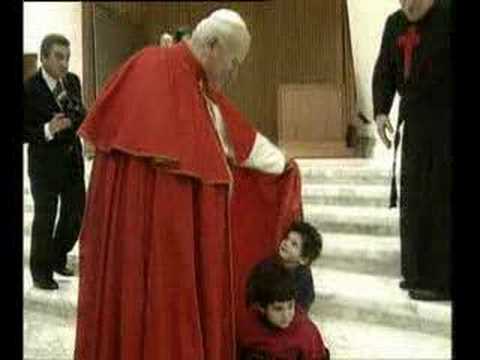 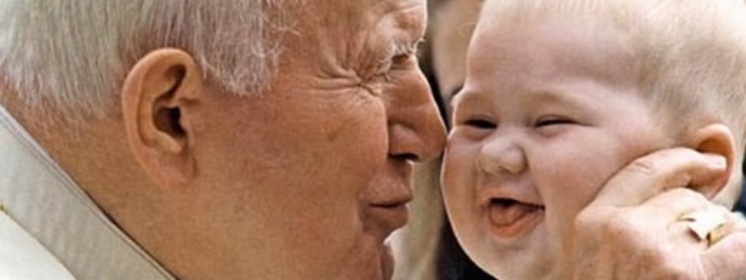 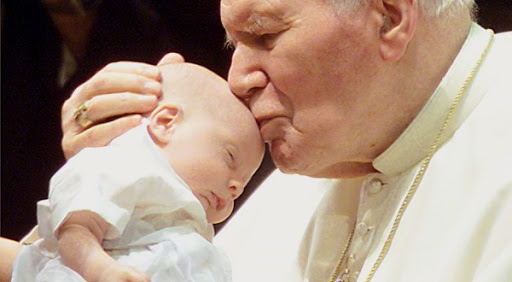 Do młodzieży, która pogubiła się trochę w życiu i przebywała w ośrodku zamkniętym powiedział takie słowa:Czasem jesteśmy lampami bez światła, lampami, które nie świecą, których możliwości nie zostały zrealizowane. Przyszedłem, aby zapalić w waszych sercach ten płomień, który mogły zgasić przeżyte rozczarowania i niespełnione nadzieje. Każdemu z was chcę powiedzieć, że jest zdolny do dobra, do uczciwości, do pracowitości; każdy z was nosi w sobie te zdolności rzeczywiście i głęboko, choćby nawet istnienia ich nie podejrzewał. Być może, że ciężkie doświadczenia zdolności te w was jeszcze bardziej rozwinęłySame widzicie jak traktował ludzi i że nikogo nie przekreślał w każdym człowieku widział to co ma w sobie dobrego i to, co dobrego może człowiek uczynić. Jak wiecie został ogłoszony świętym.Zachęcam Was do  obejrzenia filmiku  w którym Papież porusza trudny temat MIEĆ CZY BYĆ  - często taki temat bywa na wypracowaniach podczas różnych egzaminów lub rozprawek:https://youtu.be/9ntcUXMztKcDzisiejsze spotkanie zakończę tym samym cytatem. Pamiętajcie o nim jak będziecie podejmować jakiekolwiek decyzje.W was jest nadzieja, ponieważ wy należycie do przyszłości, z zarazem przyszłość należy do was.